Klasa: 112-01/19-01/06Urbroj: 238-49-31-19-01Velika Gorica, 29.studeni  2019.g.Temeljem Zakona o odgoju i obrazovanju u osnovnoj i srednjoj školi (Narodne novine, br. 87/08, 86/09, 92/10, 105/10, 90/11, 5/12, 16/12, 86/12, 126/12, 94/13, 152/14, 7/17, 68/18, 98/19).Umjetnička škola Franje Lučića, Slavka Kolara 39, 10 410 Velika Goricaraspisuje NATJEČAJza prijam u radni odnos1. Nastavnik/ca klaviraRad na određeno puno  radno vrijeme, 22 sata nastave tjedno, zamjena2. Nastavnik/ca klarinetaRad na određeno nepuno radno  vrijeme, 8 sati nastave tjedno,do 31.kolovoza 2020.g.3. Nastavnik/ca biologijeRad na neodređeno nepuno  radno vrijeme, 6 sati nastave tjednoUvjeti: Prema Zakonu o odgoju i obrazovanju u osnovnoj i srednjoj školi ( N.N br.87/08,86/09,9210,105/10,90/11,16/12,86/12,94/13,152/14, 07/17, 68/18, 98/19), te Pravilniku o stručnoj spremi i pedagoško – psihološkom obrazovanju nastavnika u srednjem školstvu.Uz pisanu prijavu za sudjelovanje u natječaju ( vlastoručno potpisanu s popisom svih traženih dokumenata) potrebno je priložiti:životopisdokaz o stručnoj spremi, domovnicudokaz o pedagoškim kompetencijama ( ako ga kandidat ima )potvrdu o podacima evidentiranim u matičnoj evidenciji Hrvatskog zavoda za mirovinsko osiguranjeuvjerenje nadležnog suda da se protiv podnositelja prijave ne vodi kazneni postupak za neko od kaznenih djela iz članka 106. Zakona o odgoju i obrazovanju u osnovnoj i srednjoj školi (ne starije od  mjesec dana od dana raspisivanja natječaja )Kandidat koji se poziva na pravo prednosti pri zapošljavanju u skladu s člankom 102. Zakona o hrvatskim braniteljima iz Domovinskog rata i članovima njihovih obitelji (NN br. 121/17.), uz prijavu na natječaj dužan/a je, osim dokaza o ispunjavanju traženih uvjeta, pozvati se na to pravo i priložiti dokaze o ostvarivanju prava prednosti na koje se poziva.Prednost pri zapošljavanju se daje isključivo pod jednakim uvjetima.Popis dokaza kojim se ostvaruje pravo na prednost prilikom zapošljavanja na temelju Zakona o hrvatskim braniteljima iz Domovinskog rata i članovima njihovih obitelji (NN 121/17.) dostupan je na poveznici Ministarstva braniteljahttps://branitelji.gov.hr/UserDocsImages/NG/12%20Prosinac/Zapo%C5%A1ljavanje/POPIS%20DOKAZA%20ZA%20OSTVARIVANJE%20PRAVA%20PRI%20ZAPO%C5%A0LJA VANJU.pdf
 
 Isprave se prilažu u neovjerenom presliku. Izabrani kandidat predat će školi izvornike svih traženih isprava. Rok za podnošenje prijava je 8 dana od dana objave natječaja. Prijavu s dokazima o ispunjenju uvjeta dostaviti osobno, ili poslati poštom  na adresu škole: Umjetnička škola Franje Lučića, Slavka Kolara 39, 10410 Velika GoricaKod podnošenja prijave i izbora kandidata oba su spola ravnopravna. Nepotpune i nepravodobne prijave neće se razmatrati.Ovaj natječaj objavljuje se na mrežnim stranicama i oglasnim pločama HZZ-a te mrežnim stranicama i oglasnoj ploči Umjetničke škole Franje Lučića.O rezultatima izbora prijavljeni kandidati bit će obaviješteni.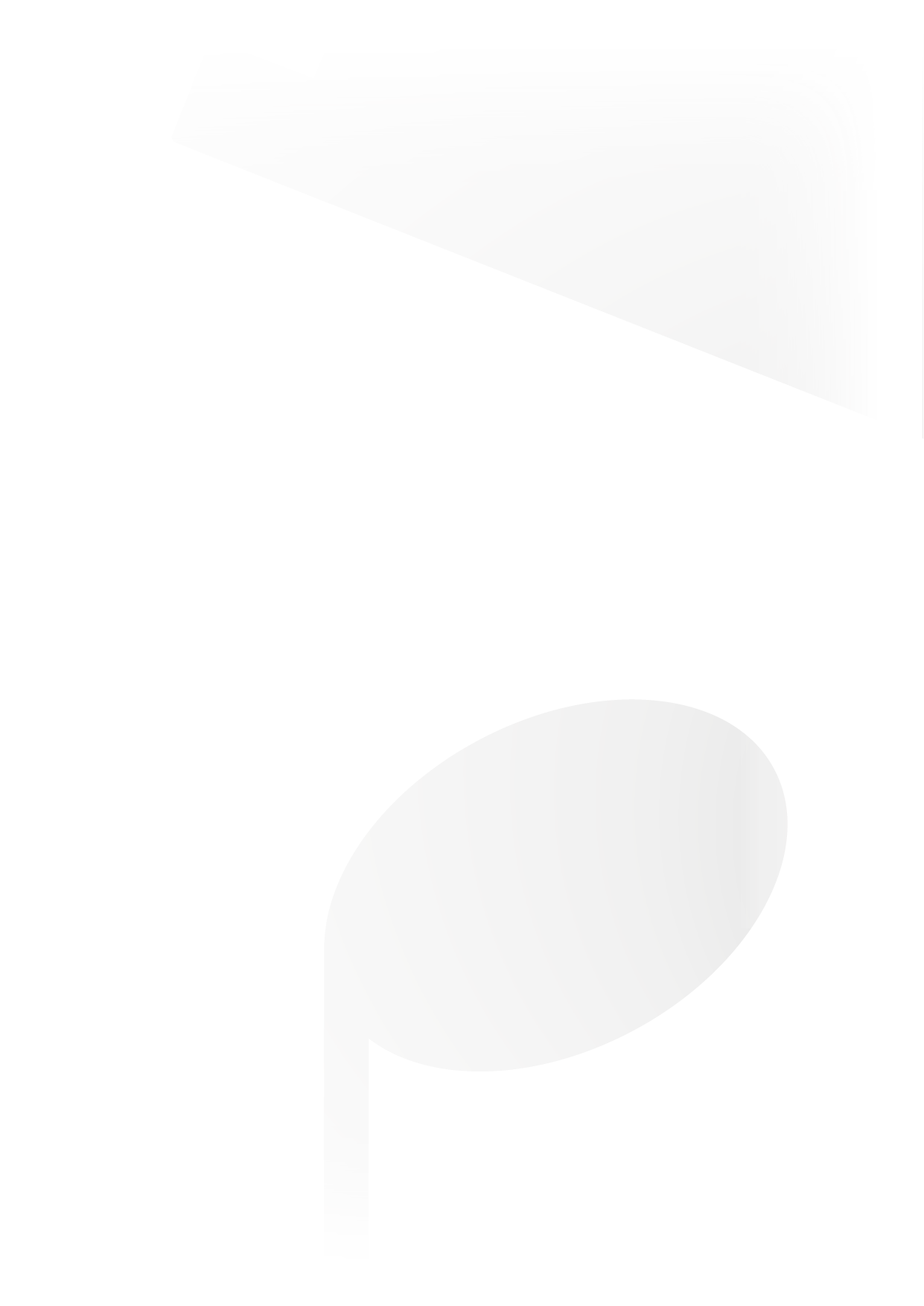 